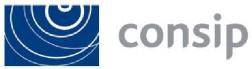 Elenco verbaliRelativi all’iniziativa: Gara per la fornitura di energia elettrica e dei servizi connessi, a prezzo variabile, per le Pubbliche Amministrazioni - ed. 20 bis – Sicilia - ID 2585Numero verbaleData
Prot.
127.02.2023/26.03.2023127-INTERNO-2023